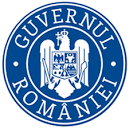 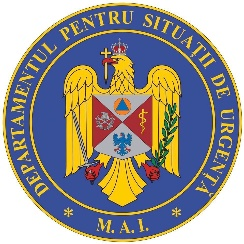 BULETIN DE PRESĂ  13 octombrie 2020, ora 13.00 Până astăzi, 13 octombrie, pe teritoriul României, au fost confirmate 160.461 de cazuri de persoane infectate cu noul coronavirus (COVID – 19). 120.515  pacienți au fost declarați vindecați.În urma testelor efectuate la nivel național, față de ultima raportare, au fost înregistrate 3.109 cazuri noi de persoane infectate cu SARS – CoV - 2 (COVID – 19), acestea fiind cazuri care nu au mai avut anterior un test pozitiv. Distribuția pe județe a cazurilor per total și a celor noi o regăsiți în tabelul de mai jos. Județele în care coeficientul infectărilor cumulate la 14 zile, raportate la 1.000 de locuitori, este peste  pragul de 1,5 sunt următoarele:București – 2,69 (*indicele este raportat la populația de 2.151.665 de locuitori)Alba – 2,53Vâlcea -2,22Iași – 2,07Bacău – 2,12Neamț – 2,01Teleorman – 1,87Sălaj – 1,89Sibiu – 1,82Caraș-Severin – 1,70Cluj – 1,80Brașov – 1,58Timiș – 1,64Vaslui – 1,57Ilfov – 1,53Harghita – 1,50 Prahova – 1,58Distinct de cazurile nou confirmate, în urma retestării pacienților care erau deja pozitivi, 770 de persoane au fost reconfirmate pozitiv. Distribuția pe județe a acestor cazuri o regăsiți în tabelul de mai jos. Până astăzi, 5.535 de persoane diagnosticate cu infecție cu COVID-19 au decedat.În intervalul 12.10.2020 (10:00) – 13.10.2020 (10:00) au fost raportate 68 de decese (40 bărbați și 28 femei), ale unor pacienți infectați cu noul coronavirus, internați în spitalele din Alba, Bacău, Bihor, Bistrița-Năsăud, Botoșani, Brăila, Brașov, Buzău, Călărași, Caraș-Severin, Cluj, Constanța, Dâmbovița, Dolj, Giurgiu, Gorj, Harghita, Hunedoara, Ialomița, Iași, Maramureș, Mehedinți, Mureș, Olt, Prahova, Sălaj, Suceava, Timiș, Tulcea, Ilfov și Municipiul București.Dintre acestea, 1 deces a fost înregistrat la categoria de vârstă 30-39 ani, 3 decese la categoria de vârstă 40-49 de ani, 10 decese la categoria 50-59 de ani, 19 decese la categoria de vârstă 60-69 ani, 19 decese la categoria de vârstă 70-79 ani și 16 decese la categoria de peste 80 de ani.64 dintre decesele înregistrate sunt ale unor pacienți care au prezentat comorbidități, 3 pacienți decedați nu au prezentat comorbidități , iar pentru 1 pacient decedat nu au fost raportate comorbidități până în prezent.În unitățile sanitare de profil, numărul total de persoane internate cu COVID-19 este de 9.399. Dintre acestea, 651 sunt internate la ATI.  Până la această dată, la nivel național, au fost prelucrate 2.709.306  teste. Dintre acestea, 26.718 au fost efectuate în ultimele 24 de ore, 16.933 în baza definiției de caz și a protocolului medical și 9.785 la cerere.Pe teritoriul României, 15.306 persoane confirmate cu infecție cu noul coronavirus sunt în izolare la domiciliu, iar 8.886 persoane se află în izolare instituționalizată. De asemenea, 34.496 de persoane se află în carantină la domiciliu, iar în carantină instituționalizată se află 23 de persoane.În ultimele 24 de ore, au fost înregistrate 2.320 de apeluri la numărul unic de urgență 112 și 1.502 la linia TELVERDE (0800 800 358), deschisă special pentru informarea cetățenilor.Ca urmare a încălcării prevederilor privind unele măsuri pentru prevenirea și combaterea efectelor pandemiei de COVID-19, polițiștii și jandarmii au aplicat, în ultimele de 24 de ore 4.364 de  sancţiuni contravenţionale, în valoare de 651.702 lei.De asemenea, prin structurile abilitate ale Poliției, au fost constatate, ieri, 4 infracțiuni pentru zădărnicirea combaterii bolilor, faptă prevăzută și pedepsită de art. 352 Cod Penal.Reamintim cetățenilor că Ministerul Afacerilor Interne a operaționalizat, începând cu data de 04.07.2020, o linie TELVERDE (0800800165) la care pot fi sesizate încălcări ale normelor de protecție sanitară.Apelurile sunt preluate de un dispecerat, în sistem integrat, și repartizate structurilor teritoriale pentru verificarea aspectelor sesizate.În ceea ce privește situația cetățenilor români aflați în alte state, 6.812 de cetățeni români au fost confirmați ca fiind infectați cu COVID-19 (coronavirus): 1.917 în Italia, 1.253 în Spania, 124 în Franța, 2.999 în Germania, 159 în Marea Britanie, 36 în Ungaria, 28 în Olanda, 2 în Namibia, 4 în SUA,  122 în Austria, 21 în Belgia, 6 în Japonia, 2 în Indonezia, 8 în Elveția, 3 în Turcia, 2 în Islanda, 2 în Belarus, 93 în Grecia, 9 în Cipru, 2 în India, 2 în Ucraina, 7 în Emiratele Arabe Unite și câte unul  în Argentina, Tunisia, Irlanda, Luxemburg, Malta, Brazilia, Bulgaria, Kazakhstan, Suedia, Republica Congo și Qatar. De la începutul epidemiei de COVID-19 (coronavirus) și până la acest moment, 126 de cetățeni români aflați în străinătate, 31 în Italia, 19 în Franța, 43 în Marea Britanie, 11 în Spania, 14 în Germania, 2 în Belgia, unul în Suedia, unul în Elveția, unul în SUA, unul în Brazilia, unul în Republica Congo și unul în Grecia, au decedat.Dintre cetățenii români confirmați cu noul coronavirus, 797 au fost declarați vindecați: 677 în Germania, 90 în Grecia, 18 în Franța, 6 în Japonia, 2 în Indonezia, 2 în Namibia, unul în Luxemburg și unul în Tunisia.Notă: aceste date sunt obținute de misiunile diplomatice și oficiile consulare ale României în străinătate, fie de la autoritățile competente din statele de reședință, în măsura în care aceste date fac obiectul comunicării publice, fie în mod direct de la cetățenii români din străinătate.Le reamintim cetățenilor să ia în considerare doar informațiile verificate prin sursele oficiale și să apeleze pentru recomandări și alte informații la linia TELVERDE - 0800.800.358. Numărul TELVERDE nu este un număr de urgență, este o linie telefonică alocată strict pentru informarea cetățenilor și este valabilă pentru apelurile naționale, de luni până vineri, în intervalul orar 08.00 – 20.00. De asemenea, românii aflați în străinătate pot solicita informații despre prevenirea și combaterea virusului la linia special dedicată lor, +4021.320.20.20.În continuare vă prezentăm situația privind infectarea cu virusul COVID – 19 (Coronavirus) la nivel european și global:Până la data de 12 octombrie 2020, au fost raportate 4.121.025 de cazuri în UE / SEE, Regatul Unit, Monaco, San Marino, Elveția, Andorra. Cele mai multe cazuri au fost înregistrate în Spania, Franţa, Regatul Unit, Italia, și Germania. Sursă: Centrul European pentru Prevenirea și Controlul Bolilor (CEPCB) (https://www.ecdc.europa.eu/en)  * conform datelor publicate de către Johns Hopkins CSSE - https://systems.jhu.edu/* datele din paranteze reprezintă numărul de cazuri noi, în intervalul 11 octombrie – 12 octombrie 2020* CEPCB precizează că actualizările la nivel național sunt publicate pe coordonate diferite de timp și procesate ulterior, ceea ce poate genera discrepanțe între datele zilnice publicate de state și cele publicate de CEPCB. Grupul de Comunicare StrategicăNr. crt.JudețNumăr de cazuri confirmate(total)Număr de cazuri nou confirmate1.Alba27311012.Arad3305493.Argeș5835294.Bacău59671565.Bihor4152646.Bistrița-Năsăud1768347.Botoșani2012338.Brașov7059899.Brăila27663110.Buzău30912811.Caraș-Severin17736412.Călărași10712913.Cluj466717214.Constanța38186615.Covasna15175116.Dâmbovița47255917.Dolj37415018.Galați50486519.Giurgiu13681820.Gorj23153721.Harghita14789422.Hunedoara29115623.Ialomița15431624.Iași691811325.Ilfov41018426.Maramureș26325527.Mehedinți16172428.Mureș261211529.Neamț430411530.Olt22966531.Prahova713812232.Satu Mare9492533.Sălaj11715834.Sibiu30115635.Suceava73109036.Teleorman19558337.Timiș514311138.Tulcea11131939.Vaslui38023940.Vâlcea31632941.Vrancea29781642.Mun. București2344949943.-138- TOTAL TOTAL160.4613.109 Nr. Crt.JUDEȚProbe pozitive la retestare1ALBA222ARAD93ARGEŞ174BACĂU115BIHOR186BISTRIŢA-NĂSĂUD27BOTOŞANI168BRĂILA199BRAŞOV2510BUZĂU111CĂLĂRAŞI712CARAŞ-SEVERIN013CLUJ1614CONSTANŢA1315COVASNA1016DÂMBOVIŢA1817DOLJ2918GALAŢI1119GIURGIU620GORJ1121HARGHITA1222HUNEDOARA1623IALOMIŢA524IAŞI10225MARAMUREŞ326MEHEDINŢI627MUREŞ628NEAMŢ3229OLT1730PRAHOVA731SĂLAJ432SATU MARE533SIBIU1534SUCEAVA1835TELEORMAN2536TIMIŞ4537TULCEA438VÂLCEA739VASLUI840VRANCEA1041MUNICIPIUL BUCUREŞTI14842ILFOV14TOTAL770ŢARACAZURI CONFIRMATEDECEDAȚIVINDECAŢI*Spania861.112          -   32.929        -       150.376         -  Franţa734.974  (+16.101)  32.730   (+46)     104.035      (+803) Regatul Unit603.716  (+12.872)  42.825   (+65)        2.511          (+8)Italia354.950    (+5.456)  36.166   (+26)    240.600      (+891)Germania322.864          -                 9.615         -     278.391   (+1.408)SITUAȚIE GLOBALĂ LA 12 OCTOMBRIE 2020SITUAȚIE GLOBALĂ LA 12 OCTOMBRIE 2020SITUAȚIE GLOBALĂ LA 12 OCTOMBRIE 2020CAZURI CONFIRMATEDECEDAȚIVINDECAȚI*37.568.843  (+280.935)1.077.508  (+3.833)26.276.030   (+195.174)   